16.1	النظر في المسائل المتصلة بأنظمة النفاذ اللاسلكي بما فيها الشبكات المحلية الراديوية (WAS/RLAN) في نطاقات التردد بين MHz 5 150 وMHz 5 925، واتخاذ التدابير التنظيمية المناسبة، بما في ذلك توزيعات طيف إضافية للخدمة المتنقلة وفقاً للقرار 239 (WRC-15)؛الجزء 2 – نطاق التردد MHz 5 350-5 250مقدمةلدى خدمة استكشاف الأرض الساتلية (EESS) (النشيطة) توزيعات في النطاق MHz 5 350-5 250 الذي يُشغل فيه حالياً عديد من أجهزة استشعار مقاييس الارتفاع ومقاييس الانتثار ويُخطط تشغيل العديد منها في المستقبل. ويشكل هذا النطاق مصدر طيف رئيسي في إطار السياسة الأوروبية لاستكشاف الأرض من خلال برنامج GMES/Copernicus، إضافة إلى السواتل Sentinel وسواتل المنظمة الأوروبية لاستخدام السواتل الخاصة بالأرصاد الجوية (EUMETSAT).وإضافة إلى ذلك، فإن النطاق MHz 5 350-5 250 موزع لخدمة التحديد الراديوي للموقع، حيث تعمل أنواع مختلفة من الرادارات عبر أوروبا.وفي إطار التحضير للمؤتمر العالمي للاتصالات الراديوية لعام 2019، أظهرت الدراسات التي أجريت استجابةً للفقرة ج) من "يدعو" في القرار 239 (WRC-15)، أن تغيير ظروف تشغيل أنظمة النفاذ اللاسلكي (WAS)/الشبكات المحلية الراديوية (RLAN) في نطاق التردد MHz 5 350-5 250 على النحو الوارد في القرار 229 (Rev.WRC-12) لن يضمن حماية أجهزة الاستشعار في خدمة استكشاف الأرض الساتلية (النشيطة). وأوضحت نتائج الدراسات أن الأثر الناجم عن إتاحة استخدام النفاذ اللاسلكي (WAS)/الشبكات المحلية الراديوية (RLAN) في الخارج، من شأنه أن يتسبب في تداخل غير مقبول في أنظمة الاستدلال الراديوي دون تطبيق تقنية تخفيف مناسبة. ولم يُنظر في اختيار التردد الديناميكي (DFS) في هذه الدراسات.وبالتالي، يُقترح عدم إدخال أي تغيير في لوائح الراديو فيما يتعلق بهذا النطاق.ومن المعقول أيضاً إلغاء القرار 239 (WRC-15) نظراً لأن دراسات التوافق اكتملت ولم يعد القرار ضرورياً.المقترحاتالمـادة 5توزيع نطاقات الترددالقسم IV  -  جدول توزيع نطاقات التردد
(انظر الرقم 1.2)

NOC	EUR/16A16A2/1#49956MHz 5 570-5 250الأسباب:	يلاحظ المؤتمر الأوروبي لإدارات البريد والاتصالات (CEPT)، فيما يتعلق بالنطاق MHz 5 350-5 250، أن الدراسات الحالية أظهرت صعوبات في تحقيق التعايش مع الخدمات القائمة وبالتالي فهو يؤيد عدم إجراء أي تغيير في لوائح الراديو فيما يتعلق بهذا النطاق.NOC	EUR/16A16A2/2القـرار 229 (REV.WRC-12)استعمال الخدمة المتنقلة للنطاقات MHz 5 250-5 150 وMHz 5 350-5 250 
وMHz 5 725-5 470 لتنفيذ أنظمة النفاذ اللاسلكي 
بما في ذلك الشبكات المحلية الراديويةالأسباب:	يلاحظ المؤتمر الأوروبي لإدارات البريد والاتصالات (CEPT)، فيما يتعلق بالنطاق MHz 5 350-5 250، أن الدراسات الحالية أظهرت صعوبات في تحقيق التعايش مع الخدمات القائمة وبالتالي فهو يؤيد عدم إجراء أي تغيير في لوائح الراديو فيما يتعلق بهذا النطاق.SUP	EUR/16A16A2/3#49964القـرار 239 (WRC-15)دراسات بشأن أنظمة النفاذ اللاسلكي بما فيها الشبكات المحلية الراديوية 
في نطاقات التردد بين MHz 5 150 وMHz 5 925الأسباب:	أجريت دراسات التوافق في نطاقات التردد هذه وخلصت إلى نتائج سلبية فيما يتعلق بالتغيير المحتمل لشروط التوزيع الحالية في نطاقات التردد بين MHz 5 250 وMHz 5 350.___________المؤتمر العالمي للاتصالات الراديوية (WRC-19)
شرم الشيخ، مصر، 28 أكتوبر - 22 نوفمبر 2019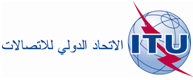 الجلسة العامةالإضافة 2
للوثيقة 16(Add.16)-A18 أكتوبر 2019الأصل: بالإنكليزيةمقترحات أوروبية مشتركةمقترحات أوروبية مشتركةمقترحات بشأن أعمال المؤتمرمقترحات بشأن أعمال المؤتمربند جدول الأعمال 16.1بند جدول الأعمال 16.1